Alternate Expression-  Individual Activity - Grade 3-7You have been provided with a question and picture number to review. Look at the picture # or paragraph and put the answer to your question in the box under the question. Nobody will know what your answer is except the teacher.  You can type your answer by typing it or using the voice to text feature in Google Docs.Picture #1 Picture #2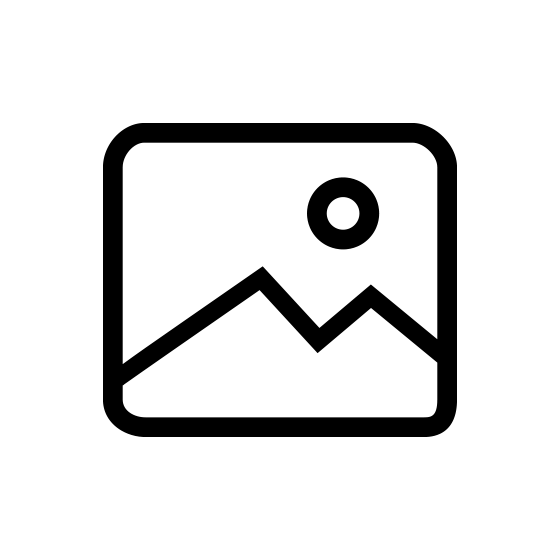 Insert new pictureInsert new pictureWhat do you know?What do you know?What do you see?What do you see?What can you infer?What can you infer?Picture #3Text ParagraphInsert new pictureInsert paragraphWhat do you know?What do you know?What do you see?What do you see?What can you infer?What can you infer?